TOURNAMENT ENTRY FORMTournament Name__Tartan (PeeWee LL)__________________________________Centre______________________________ OMA Classification____________________________________OMHA Centre Contact _____________________________________________________________________Telephone #___________________________________Fax #______________________________________Team Name _____________________________________________________________________________Division_________________________________ Category ________________________________________Coach___________________________________________________________________________________Telephone #___________________________________Fax #______________________________________Email Address ____________________________________________________________________________Mailing Address __________________________________________________________________________Manager ________________________________________________________________________________Telephone #___________________________________Fax #______________________________________Email Address ____________________________________________________________________________Mailing Address __________________________________________________________________________Uniform Colours: HOME _____________________________ AWAY_________________________________***All entries are on a first come first served basis with receipt of tournament fees and completed player lists.***Photocopies of approved roster sheets must be submitted 20 days prior to the date of the tournament. (Preferably with entry form)Please make cheques payable to Southwest Minor Hockey Association (Cheques will not be cashed till week of tournament)TOURNAMENT ROSTER FORMReturn to:Tournament ConvenorAtt: Jim Hamilton22101 Dundonald RoadGlencoe, ONN0L 1M0Mobile# 519 330 6197Hamilton-j@hotmail.comLast NameFirst NameSweater NumberHome/ AwayDate of Birthdd/mm/yyyyTeam OfficialsLast NameFirst NameCoachTrainerAssistant CoachManager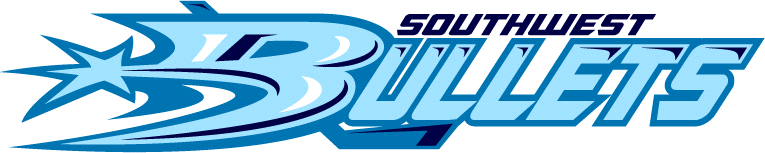 